          MIKOŁAJKOWY TURNIEJ           PIŁKI SIATKOWKOWEJ DOROSŁYCH           O PREZENT ŚW. MIKOŁAJA.Cel turniejuPopularyzacja siatkówki w środowisku lokalnym,Podnoszenie sprawności fizycznej,Integracja społeczna,Rywalizacja w duchu fair play.Organizator Miejsko – Gminny Ośrodek Kultury w Piwnicznej – Zdrój.Miejsce i terminHala Widowiskowo – Sportowa w Piwnicznej – Zdroju ul. Krynicka 2,8 grudnia ( sobota) 2018r. godz. 9:00.UczestnicyW turnieju mogą brać udział 6- osobowe zespoły mieszane ( 2 kobiet + 4 mężczyzn) + rezerwa max. 10 osób,W turnieju mogą brać udział zawodnicy nie posiadający przeciwskazań zdrowotnych do czynnego uprawiania sportu.Zawodnicy biorą udział w turnieju na własną odpowiedzialność.Wiek zawodników 20+ kobiety , 25+ mężczyźni, stwierdzenie nieprawidłowości w zgłoszeniu powoduje dyskwalifikację drużyny!!!Udział w turnieju należy zgłosić telefonicznie 608 427 996  lub osobiście u pana Wojciecha Dominika,Termin zgłoszeń mija 06 grudzień 2018r. (czwartek),Na pięć dni przed planowanym rozpoczęciem turnieju drużyna  zobligowana jest do dostarczenia listy zawodników osobiście lub mailem na adres 78dominik@interia.pl , w której będzie znajdować się imię i nazwisko oraz data urodzenia zawodnika!!!Drużyna opłaca wpisowe w wysokości 25 zł od zawodnika,Każdy zawodnik OBOWIAZKOWO musi posiadać minimum jeden element stroju św. Mikołaja.System rozgrywekMecze odbywają się zgodnie z przepisami PZPS,W grupach lub każdy z każdym – w zależności od ilości zgłoszonych zespołów,Ustalenia organizacyjneOrganizator  będzie czuwał nad właściwą organizacją oraz przebiegiem zawodów,Przystąpienie drużyny do turnieju jest równoznaczne z akceptacją niniejszego regulaminu,Organizator nie ubezpiecza zawodników od NW na okres zawodów,Organizator nie odpowiada za rzeczy pozostawione w szatniach oraz na trybunach,Zawodników obowiązuje strój sportowy oraz  minimum jeden element stroju św. Mikołaja ,obuwie halowe,Koszty ewentualnych zniszczeń w szatniach ponosi będą zespoły do nich przydzielone.Wszyscy uczestnicy turnieju wyrażają zgodę na wykorzystywanie ich wizerunków i danych  w celach marketingowychNagrodyZa zajęcie pierwszego miejsca zespół otrzyma prezent św. Mikołaja, Dyplomy uczestnictwa dla każdej drużyny,Obowiązki drużyn i zawodnikówDrużyny są zobowiązane do przestrzegania niniejszego regulaminu,Zawodnik zobowiązany jest do przestrzegania zasady sportowej rywalizacji "fair play”.Postanowienia końcoweOrganizator zastrzega sobie prawo ostatecznej interpretacji wszelkich kwestii spornych związanych z organizacją i przebiegiem turnieju,Szczegółowe informacje można uzyskać u koordynatora zawodów;  tel. 608 427 996.Nazwa Drużyny : ………………………………………………………………Lista zawodników :……………………………….Data i podpis kapitanaL.pImię i nazwisko zawodnikaData urodzenia1.2.3.4.5.6.7.8.9.10.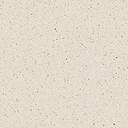 